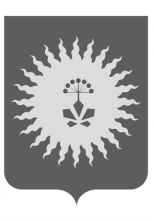 АДМИНИСТРАЦИЯАНУЧИНСКОГО МУНИЦИПАЛЬНОГО РАЙОНА                                     ПОСТАНОВЛЕНИЕ13.07.2017г                                с.Анучино                                         №  464«О создании и организации работы на территории Анучинского муниципального района  Центра поддержки собственников помещений»       В соответствии с частью 8 статьи 20, статьей 165 Жилищного кодекса Российской Федерации, в целях повышения информированности собственников помещений в многоквартирных домах в части жилищных прав и законных интересов, улучшения качества управления многоквартирными домами, руководствуясь Комплексом мер ("дорожной картой") по развитию жилищно-коммунального хозяйства на территории Анучинского муниципального района, Устава администрации Анучинского муниципального районаПОСТАНОВЛЯЕТ:1. Утвердить Положение о Центре поддержки собственников помещений в многоквартирных домах (Прилагается).2. Создать Центр поддержки собственников помещений на территории Анучинского муниципального района      3. Утвердить состав Центра поддержки собственников помещений в многоквартирных домах (Прилагается)         4. Общему отделу администрации (Бурдейной) опубликовать постановление в средствах массовой информации и разместить на официальном сайте администрации Анучинского муниципального района в информационно-телекоммуникационной сети Интернет.5. Настоящее постановление вступает в силу со дня его официального опубликования.6. Контроль за исполнением настоящего постановления оставляю за собой.Глава Анучинского муниципального района                                                           С.А. ПонуровскийУТВЕРЖДЕНОПриложение № 1Постановлением главы Анучинского муниципального района                                                                                                               от «13»июля 2017г. № 464  Состав Центра поддержки собственников помещений в многоквартирных домахна территории Анучинского муниципального районаПредседатель - О.В. Бурдейная –                  начальник отдела жизнеобеспечения                                                                                                                                                                         администрации АМРСекретарь – А.В. Кравчук -                           ст.специалист отдела жизнеобеспечения администрации АМРЧлены ЦПС:В.И. Давыденков  -                                    Начальник Анучинского теплового                          района филиала «Спасский»                                                                           КГУП «Примтеплоэнерго»А.М. Холохоренко -                                       Директор муниципального унитарного предприятия «Анучинское МУП ЖКХ»И.В. Дубовцев -                                               Глава Анучинского сельского поселения АМРГ.Н. Гуменная  -                                               ст. специалист отдела жизнеобеспечения администрации АМРМ.А. Понуровская -                                        старшая по дому № 3 ул. Пионерская                                                                                                          с. Новогордеевка. (по согласованию)                О.Н. Белоус -                                                   старшая по дому № 7 ул. Пушкина, с Анучино (по согласованию)В.С. Савельева -                                              старшая по дому № 15А ул. Банивура, с. Анучино (по согласованию)УТВЕРЖДЕНОПриложение № 2          							  Постановлением главы Анучинского муниципального района                                                                                                               от «  »       2017г. №   ПОЛОЖЕНИЕо Центре поддержки собственников помещенийна территории Анучинского муниципального района1. Основные положения1.1. Центр поддержки собственников помещений в многоквартирных домах на территории Анучинского муниципального района Приморского края (далее по тексту Центр) создан при администрации Анучинского муниципального района.           1.2. Центр создан без ограничения срока его деятельности и осуществляет свою деятельность на территории Анучинского муниципального района.         1.3. Центр действует в целях повышения информированности собственников помещений в многоквартирных домах в части жилищных прав и обязанностей потребителей жилищно-коммунальных услуг, оказания собственникам помещений в многоквартирных домах содействия в реализации своих прав и законных интересов, повышения прозрачности и законности проведения общих собраний собственников многоквартирных домов, улучшения качества управления многоквартирными домами, организации взаимодействия между собственниками помещений в многоквартирных домах  управляющими  и ресурсоснабжающими организациями. 1.4. Правовую основу создания и деятельности Центра поддержки собственников помещений в многоквартирных домах Анучинского муниципального района составляют:-  Указ Президента РФ от 7 мая 2012 г. N 600 "О мерах по обеспечению граждан Российской Федерации доступным и комфортным жильем и повышению качества жилищно-коммунальных услуг";- Статья 20 ЖК РФ о Государственном жилищном надзоре, муниципальном жилищном контроле и общественном жилищном контроле;- Комплекс мер (дорожная карта) по развитию жилищно-коммунального хозяйства Приморского края, в части создания и поддержки деятельности муниципальных Центров поддержки собственников, утвержденного распоряжением администрации Приморского края № 9ра от 23.01.2015 г.             1.5. Центр осуществляет свою деятельность руководствуясь Конституцией Российской Федерации, федеральными законами, указами и распоряжениями Президента Российской Федерации, постановлениями и распоряжениями Правительства Российской Федерации, постановлениями и распоряжениями Администрации Приморского края, приказами и распоряжениями Департамента по жилищно-коммунальному хозяйству и топливным ресурсам Приморского края, нормативно-правовыми актами администрации Анучинского муниципального района и настоящего Положения.           1.6. Положение о Центре поддержки собственников помещений в многоквартирных домах Анучинского муниципального района и его состав специалистов утверждается постановлением администрации Анучинского муниципального района.            1.7. Центр поддержки собственников помещений в многоквартирных домах в своей деятельности взаимодействует с ресурсоснабжающими организациями: КГУП «Примтеплоэнерго» и МУП «Анучинское ЖКХ».2. Цели и задачи Центра2.1. Основной целью Центра поддержки собственников помещений в многоквартирных домах Анучинского муниципального района является повышение уровня знаний собственников помещений и их активности в вопросах жилищно-коммунального хозяйства, управления многоквартирными домами, прав и обязанностей потребителей жилищно-коммунальных услуг, выстраивания договорных отношений с управляющими организациями, поставщиками коммунальных ресурсов и другими участниками правоотношений в жилищной сфереОсновные задачи центра поддержки собственников помещений:- оказание информационной, консультационной, правовой и методической помощи собственникам помещений в многоквартирных домах, советам многоквартирных домов, членам правлений товариществ собственников жилья, жилищно-строительный кооператив (ТСЖ) и ЖСК;- осуществление общественного контроля за качеством предоставляемых собственникам помещений жилищных и коммунальных услуг, а также за качеством капитального ремонта многоквартирных жилых домов в рамках программы «Программа капитального ремонта общего имущества в многоквартирных домах, расположенных на территории Приморского края, на 2014 - 2043 годы». 3. Участники Центра поддержки собственников помещений3.1. Участниками Центра поддержки собственников помещений на территории Анучинского муниципального района могут быть:•	специалисты социально ориентированных некоммерческих организаций, осуществляющих свою деятельность в области жилищного просвещения, общественного контроля в жилищно-коммунальном хозяйстве и защиты жилищных прав потребителей жилищно-коммунальных услуг;•	собственники помещений в многоквартирных домах, принимающие активное участие в управлении домом и в работе с собственниками помещений;•	активные члены советов многоквартирных домов и члены правления товариществ собственников жилья (недвижимости);•	представители ассоциаций советов многоквартирных домов;•	органы местного самоуправления в лице специалистов отделов жизнеобеспечения;•	иные заинтересованные лица и организации.4. Порядок формирования Центра поддержки собственников помещений на территории Анучинского муниципального района.4.1. Центр поддержки собственников помещений формируется органом местного самоуправления Анучинского муниципального района из числа лиц, указанных в разделе № 3 настоящего Положения.4.2. Администрация Анучинского муниципального района своим постановлением утверждает персональный состав участников Центра поддержки собственников помещений и через местные СМИ информирует жителей Анучинского района о создании Центра и порядка его работы.4.3. Положение Центра поддержки собственников помещений устанавливает дни, в которые осуществляется прием граждан. Общая продолжительность приема граждан не должна быть менее 3 часов в неделю.4.4. Количественный состав участников Центра поддержки собственников помещений определяется исходя из местных условий и возможностей, но в любом случае в количестве не менее 5 человек.4.5. Участники Центра поддержки собственников помещений на своем первом заседании избирают из своего состава председателя (координатора) Центра и его заместителя со сроком полномочий не менее 2-х лет, а также утверждают план работы Центра сроком на один год и порядок его работы.4.6. Участники Центра вправе своим решением создавать рабочие группы по направлениям деятельности Центра и на добровольной основе привлекать для работы в них специалистов, указанных в разделе №3 настоящего Положения.4.7. Участники Центра поддержки собственников помещений исполняют свои обязанности на общественных началах. Материально-техническое обеспечение деятельности Центра осуществляется администрацией Анучинского муниципального района.  5. Функции и механизм осуществления деятельности Центра5.1. Основными функциями Центра поддержки собственников помещений Анучинского муниципального района являются:- информирование и просвещение жителей Анучинского района по вопросам, затрагивающим их жилищные права и обязанности;- оказание консультационных услуг и методической помощи по вопросам организации и проведения общих собраний собственников помещений в многоквартирном доме и вопросам реализации условий договора управления многоквартирным домом управляющими организациями и собственниками помещений;- консультирование граждан по вопросам внесудебной и судебной защиты прав потребителей жилищно-коммунальных услуг;- мониторинг качества капитального ремонта многоквартирных домов на территории Анучинского муниципального района.5.2. С целью реализации своих функций Центр поддержки собственников помещений организует и проводит на постоянной основе следующие мероприятия:- в установленные положением дни и часы осуществляет прием граждан для оказания им бесплатных консультационных и методических услуг по вопросам, затрагивающим жилищные права и интересы жителей района;- осуществляет информирование и просвещение граждан при их обращении за консультациями, при проведении семинаров, проведении общих собраний собственников помещений в многоквартирных домах, а также через местные СМИ и официальный сайт администрации Анучинского муниципального района;- организует и обеспечивает отдел жизнеобеспечения (ЖКХ) администрации Анучинского муниципального района «горячую линию» по вопросам жилищно-коммунального хозяйства в рабочие дни недели;6. Полномочия Центра поддержки собственников помещений6.1. Полномочия Центра поддержки собственников помещений определяются:- Статьей 20 ЖК РФ - Государственный жилищный надзор, муниципальный жилищный контроль и общественный жилищный контроль;- Статьей 165 ЖК РФ - Создание условий для управления многоквартирными домами;- Федеральным законом от 21 июля 2014 г. N 212-ФЗ "Об основах общественного контроля в Российской Федерации";- Стандартом раскрытия информации организациями, осуществляющими деятельность в сфере управления многоквартирными домами, утвержденным постановлением Правительства РФ от 23 сентября 2010 г. N 731.6.2. Центр поддержки собственников помещений вправе:- самостоятельно утверждать Порядок деятельности Центра с соблюдением обязательных требований настоящего Положения;- своим решением создавать рабочие группы по направлениям деятельности Центра и на добровольной основе привлекать для работы в них лиц, указанных в разделе №3 настоящего Положения;- организовывать и проводить консультации потребителей жилищно-коммунальных услуг, в том числе выездные на территории Анучинского муниципального района;- проводить круглые столы, семинары, рабочие встречи с собственниками помещений, участвовать в качестве экспертов и консультантов в общих собраниях собственников помещений;- участвовать в приемке качества капитального ремонта многоквартирных домов на территории района;- запрашивать и получать информацию от управляющих организаций и ТСЖ (ТСН), жилищных кооперативов и ресурсоснабжающих организаций информацию необходимую для выполнения своих функций определенных настоящим Положением;- на основании поступивших жалоб от собственников помещений направлять письменные обращения в управляющие организации и ТСЖ (ТСН), жилищные кооперативы и ресурсоснабжающих организаций для их рассмотрения и при необходимости принятия мер по устранению нарушений изложенных в жалобах.7. Полномочия администрации Анучинского муниципального района по созданию благоприятных условий деятельности Центра поддержки собственников помещений.7.1. В целях создания благоприятных условий для деятельности Центра поддержки собственников помещений Анучинского муниципального района:- утверждает положение о Центре поддержки собственников помещений;- предоставляет на безвозмездной основе для работы Центра поддержки собственников оборудованное помещение, доступное для свободного прохода граждан. (Вход в помещение Центра поддержки собственников должен быть оборудован информационной вывеской, содержащей наименование и режим работы Центра поддержки собственников);- осуществляет организационно-техническое обеспечение деятельности Центра поддержки собственников (включая предоставление оргтехники, телефонной линии, а также подключение к системе "Интернет");- обеспечивает участие в деятельности Центра поддержки собственников помещений специалистов администрации Анучинского муниципального района в сфере жилищно-коммунального хозяйства;- проводит совместно с другими участниками Центра поддержки собственников консультации, семинары по вопросам в сфере жилищно-коммунального хозяйства;- осуществляет разработку и распространение методических материалов, в том числе через официальный сайт администрации Анучинского муниципального района;- организует информирование и обучение участников, специалистов Центра поддержки собственников помещений по изменениям происходящим в жилищном законодательстве;- обеспечивает взаимодействие Центра поддержки собственников помещений с региональным Центром общественного контроля в сфере жилищно-коммунального хозяйства на территории Приморского края;- в соответствии с ч. 2 ст. 161.1. ЖК РФ обеспечивает создание советов многоквартирных домов и их общественных объединений;8. Заключительные положения8.1. Настоящее Положение вступает в силу с момента его утверждения.8.2. При изменении законодательства на которое опирается настоящее Положение не теряет силы и действует в части не противоречащей законодательству.8.3. Изменения и дополнения в настоящее Положение вправе инициировать орган местного самоуправления Анучинского муниципального района и Центр поддержки собственников помещений путем принятия соответствующего решения.